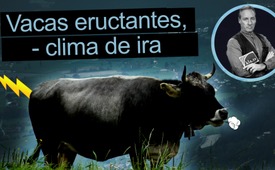 Vacas eructantes - clima de cólera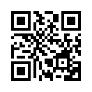 Cita SRF 1: "Luchar contra el cambio climático significa reducir el CO2, es decir, el dióxido de carbono, aunque normalmente se olvida el metano. Esta mezcla de hidrógeno y carbono es aún más perjudicial para el clima que el CO2. Se libera sobre todo en la agricultura, por ejemplo cuando el ganado eructa" (...) Ivo Sasek: "Lo siento, pero desde que ayer nos inundaron de nuevo con semejante gilipollez mainstream, no puede haber más normalidad para mí durante el mismo tiempo, hasta que haya aclarado mi cabeza aquí de nuevo "Vacas eructantes, clima de ira "Luchar contra el cambio climático significa reducir el CO2, es decir, el dióxido de carbono,      El metano suele olvidarse. La mezcla de hidrógeno y carbono es aún más perjudicial para el clima que el CO2.
Se libera principalmente en la agricultura cuando el ganado eructa, por ejemplo (...)".

Lo siento, pero desde ayer nos enfrentamos de nuevo  con semejante gilipollez del mainstream, simplemente no puede haber ninguna normalidad mientras que tenga justo aquí el aire necesario para desahogarme.
 ¿Y me pregunto por qué - maldita sea - no hay una gran protesta en todo el país? Con tanta locura del cambio climático cual está dando vueltas donde las agencias internacionales de energía especialmente a nuestras vacas la culpa de su propaganda catástrofe climática echarselas a ellas y esta vez ya no sólo los pedos, sino ahora también las vacas eructantes.

¿Estamos realmente completamente locos? ¿Cómo?
¿Cuánto pagado   "Mainstream-M......" tenemos que soportar cual nos echan en cara,
hasta que todos finalmente despertemos - ¡He dicho TODOS!
Aquí se necesita a diario una tormenta de escándalo, de indignación, 10000e, 100000e cartas de protesta a esos medios, que proclaman tal locura ¿entendeís?

Por lo tanto, Kla.TV seguirá mencionando los verdaderos hechos y contextos, ya que son ocultados o tergiversados por los medios de comunicación pagados por nuestra ontribución o son constantemente distorsionados:

Si las criaturas terrestres pudieran realmente causar el cambio climático, entonces ciertamente no principalmente por los gases intestinalis y eructos de las vacas en la agricultura, usted entiende, pero ante todo seguramente por la violencia contaminante de, por ejemplo, las pruebas de armas nucleares. Ya hemos hablado de ella. En total ya han tenido solo 520 de las explosiones nucleares en la atmósfera, ocho de ellas bajo el agua, un valor de detonación de al menos 545000 kilotoneladas. ¿Qué significa este numero?

Una comparación con la bomba atómica estadounidense sobre Hiroshima explica el significado exacto. Esta bomba atómica, temida por el mundo tenía un valor de detonación de  voy ha decirlo ahora ridículo 12 kilotoneladas. Así que 12 kilotoneladas ¡frente a 545.000 kilotones! ¿Lo habeís entendido? La bomba atómica sobre Hiroshima fue  45000 veces más débil que las 520 explosiones nucleares en la atmósfera y bajo el agua.
O de nuevo en otras palabras: ¡Hiroshima ha sido desde el sólo en la atmósfera y sólo bajo el agua!
¡Qué impacto en nuestro mundo!
En concreto por locos Científicos y belicistas y en este cálculo todavía faltan
al menos 1.680 explosiones nucleares. 
Probablemente todavía ni exagerado incluso podría ser la estimación,
que Hiroshima se ha repetido más de 100000 veces desde 1945.
¡Considera este número! 
Pero como todo niño sabe los que se dejan llevar por la locura siempre hacen
sus peores obras en secreto.
Así que si se añade la fenomena cifra oscura, entonces la destrucción real de nuestro planeta aumenta considerablemente.
Aquí tenemos que mencionar las innumerables toneladas de munición de uranio,
que se utilizaron en las pasadas guerras contra Afganistán, Irak, Libia, Yemen,
Siria, etc. Comparemos el grado de destrucción medioambiental con el de las vacas, los coches, fábricas y similares, que nuestros medios de comunicación tan a menudo y y tan fácilmente tachados de pecadores climáticos por nuestros medios de comunicación de masas. 
Reconoced la diferencia entre contaminación, es decir, la contaminación climática,
entre una sola bomba de 12 kilotoneladas como la de Hiroshima y la contaminación medioambiental causada por las vacas.
O comparar Hiroshima con la contaminación ambiental en los lugares más contaminados del mundo, como lo han estado recogiendo durante años por todas las industrias,
vehículos, aviones, sistemas de calefacción etc.
Por ejemplo, China, EE.UU. e India realizaron, además de  sus pruebas nucleares en 2016, según Statista el 50,44% de las emisiones mundiales de CO2, una locura.
Así que sus ciudades más contaminadas se parecen a esto: USA - Ciudad gigante Nueva York India - Delhi, China - Shanghai. 
¡Compáralo! ¡Reconoce la diferencia de contaminación!
El físico atómico francés Charles Noël Martin y Albert Einstein respondieron a la pregunta, si las bombas atómicas son las culpables del mal tiempo con un claro "sí". 
También mundialmente famosos meteorológicos de Italia y Japón han atribuido claramente en primero  estas explosiones al clima anormal. 
Entonces, ¿por qué los medios pagados por impuestos siempre se refieren primero a las vacas que eructan?
Esto es una locura. ¡Despierta! Martin y Einstein advirtieron urgentemente contra
la continuación de tales pruebas de bombas, porque incluso mucho más que
perturban el equilibrio climático de la naturaleza y ponen en peligro la supervivencia
de toda la humanidad. Albert Einstein poco antes de su muerte apoyo sin reservas la advertencia de Martin y por lo tanto le dio importancia mundial.
Saco la conclusión de lo que se ha dicho: Ahora que la nueva administración de EEUU con Joe Biden está segura de reavivar la histeria climática de nuevo hagamos un llamamiento a todos los pueblos, quienes son ante todo los verdaderos pecadores del clima.

 Por lo tanto, los impuestos climáticos deben exigírseles en primer lugar, a los que son demostrablemente responsables de la verdadera destrucción medioambiental. Además ¡no se debe extruir principalmente 
cualquier pago de reparación climáticano   de los agricultores e inofensivos
consumidores de motores de combustión interna, calentadores de aceite y similares!
Yo digo, nosotros los Pueblos  democráticos de la tierra prohibimos ahora a nuestros funcionarios públicos y militares cualquier otra guerra en lugar eso lo podemos, ¿entiendes?
Somos democracia, les prohibimos la guerra y nos acobardamos si es necesario,
todos los pagos de reparación necesarios en primer lugar de los presupuestos del billón permanente, que tenemos que pagar a nuestros peligrosos científicos,
militares y sus medios de comunicación cuales han despilfarrado a estos se los quitamos de primera.
Porque en primer lugar estos desafortunados aliados son la causa principal de la constantemente lamentada catástrofe climática.
Soy Ivo Sasek, 
ante Dios desde hace 43 años.de is.Fuentes:Pruebas y despliegues de bombas atómicas:
https://de.statista.com/statistik/daten/studie/6941/umfrage/atommaechte-nach-anzahl-der-atomtests/
https://www.nzz.ch/international/nordkorea-vergleichbar-mit-hiroshima-nordkoreas-atombombentests-im-vergleich-ld.116220
https://www.youtube.com/watch?v=3wxWNAM8Cso
https://www.pravda-tv.com/2012/03/video-animierte-weltkarte-aller-atombombentests-2-053-von-1945-1998/www.kla.tv/14207
Impacto de las armas nucleares en el clima:
https://klimazwiebel.blogspot.com/2011/12/ca-1955-atombomben-und-klima.htmlEsto también podría interesarle:#ivosasek-es - ivosasek - www.kla.tv/ivosasek-es

#call-ivosasek - www.kla.tv/call-ivosasek

#Cambio_climatico - Cambio climático - www.kla.tv/Cambio_climaticoKla.TV – Las otras noticias ... libre – independiente – no censurada ...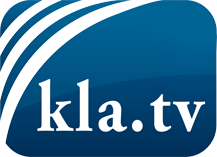 lo que los medios de comunicación no deberían omitir ...poco escuchado – del pueblo para el pueblo ...cada viernes emisiones a las 19:45 horas en www.kla.tv/es¡Vale la pena seguir adelante!Para obtener una suscripción gratuita con noticias mensuales
por correo electrónico, suscríbase a: www.kla.tv/abo-esAviso de seguridad:Lamentablemente, las voces discrepantes siguen siendo censuradas y reprimidas. Mientras no informemos según los intereses e ideologías de la prensa del sistema, debemos esperar siempre que se busquen pretextos para bloquear o perjudicar a Kla.TV.Por lo tanto, ¡conéctese hoy con independencia de Internet!
Haga clic aquí: www.kla.tv/vernetzung&lang=esLicencia:    Licencia Creative Commons con atribución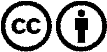 ¡Se desea la distribución y reprocesamiento con atribución! Sin embargo, el material no puede presentarse fuera de contexto.
Con las instituciones financiadas con dinero público está prohibido el uso sin consulta.Las infracciones pueden ser perseguidas.